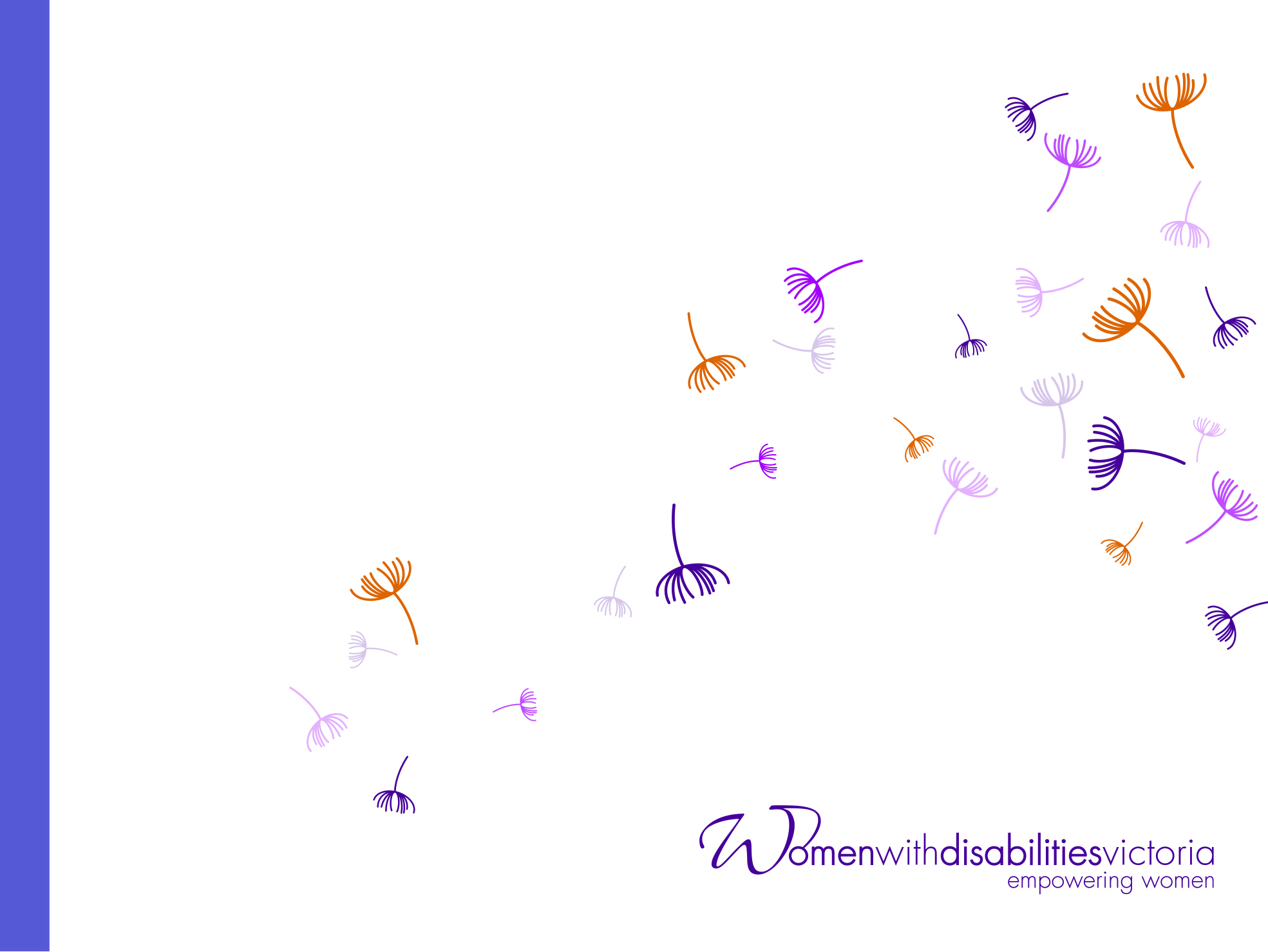 Linking Up Speaking Out 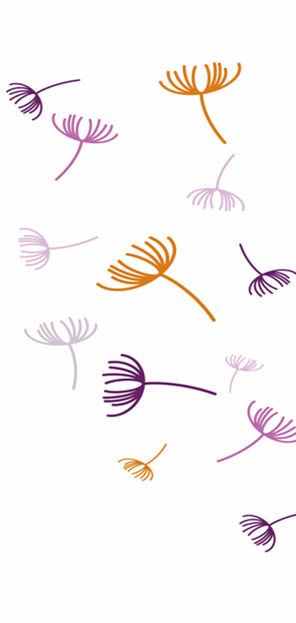 Leadership Hub 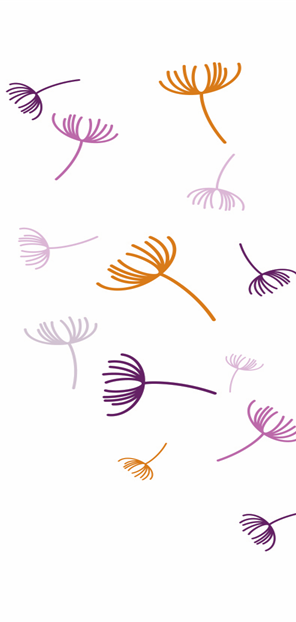 Community Consultation WDV would like to create a Women’s Empowerment and Leadership Hub to support and advocate for the women in Latrobe City.  The Hub is open to anyone who lives in Latrobe City and identifies as a woman with a disability, including chronic health issues and mental illness.If interested in this opportunity, join us at a consultation on 7th March to link up and speak out about how the Hub could work for you.Details:Thursday 7th March 201910:30am – 1:30pmLatrobe Room, Traralgon Service Centre34-38 Kay Street, TraralgonVIC 3844Lunch & refreshments will be provided. Please contact Elyse at elyse.cox@wdv.org.au or (03) 9286 7800 for access and dietary requirements. 